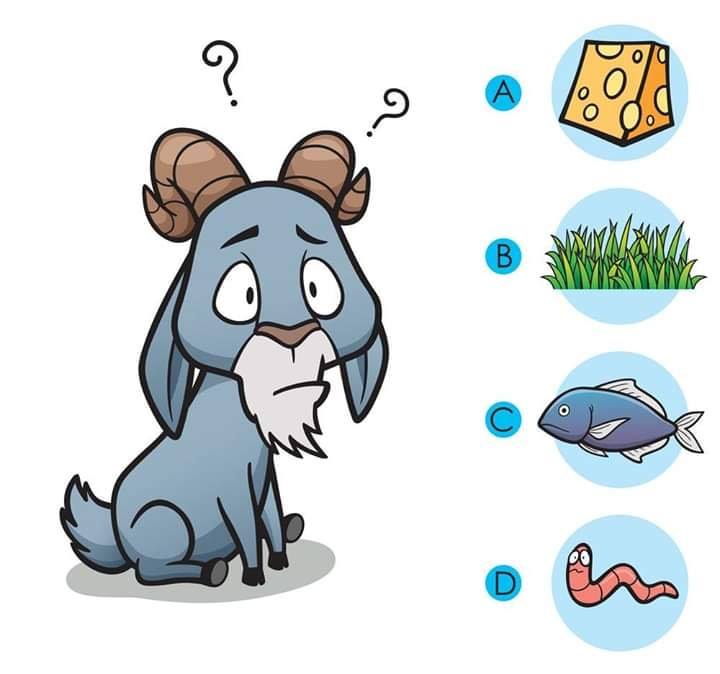 Zadaci:- prepoznaj i imenuj životinju i  hranu koju jede             -prstom pokaži životinju koju ti imenuje pomagač            -spoji životinju i hranu            - kojim glasom počinje riječ  OVAN,            - koje riječi znaš da počinju istim glasom          - nacrtaj, ili zalijepi slike nekih životinja, predmeta, voća ili povrća koje počinju glasom O         - pokušaj napisati slovo O  ovako: u poklopac od kartonske kutije neka ti roditelji stave sol, ili                   brašno i pokažu ti kako  se piše slovo O. Pokušaj nekoliko puta.Ako želiš pokušaj napisati slovo O olovkomO2. zadatak: pronađi i zaokruži slovo O u ovim riječima. Pročitaj sam, ili ti neka pomogne pomagač.ON          OBLAK         KONJ        VOLSLON         BALON        BOL       SOLOVO        KOLO         OLOVO    MOREPERO        MESO      EVO         KOLA3.ZADATAK-OD SLANOG TIJESTA ( KOLIKO BRAŠNA, TOLIKO I SOLI I VODE) ILI PLASTELINA OBLIKUJ ZADANO SLOVO. Slovo možeš napisati slažući kocke ili čepove na kartonu na kojem je napisano slovo. Veličina slova neka bude do 30 cm.-SVE AKTIVNOSTI RADIMO KROZ IGRU.